PRESS RELEASEFOR IMMEDIATE RELEASE
Media Contact: 
Keith ReimCorporate Marketing Manager
keith@solaratm.com 
(215) 721-1502Four Solar Atmospheres Facilities Obtain AS9100D& ISO 9001:2015 CertificationsSeptember 5, 2018 – All four Solar Atmospheres facilities have recently obtained certifications to AS9100 Revision D and ISO9001:2015.  Solar has held AS and ISO quality management systems registration certificates since 2001.These latest releases are the most demanding international standards required of suppliers to the aviation, space, defense and medical industries.  The certification preparation followed a rigorous process of evaluating existing procedures and aligning them with the new requirements. Solar’s Quality Management Systems ensure continuous improvement in productivity, efficiency and high class product quality.Edward Engelhard, Corporate Quality Manager, states: “A key portion of this latest revision highlights the need for top management’s commitment and risk assessment.  We at Solar have a daily commitment to quality vacuum thermal processing, from senior management on down. The adherence to strict specification requirements and to uncompromising process execution provides a service that not only meets, but often surpasses our customer’s expectations.”Solar management wishes to thank all of our hard working staff for their continued commitment to maintaining these highest quality standards.Please visit our website for all current certifications and approvals.www.solaratm.com/why-solar-atmospheres/certificationsFor additional information about Solar Atmospheres, call 1-855-WE-HEAT-IT (1-855-934-3284), and visit us at solaratm.com.###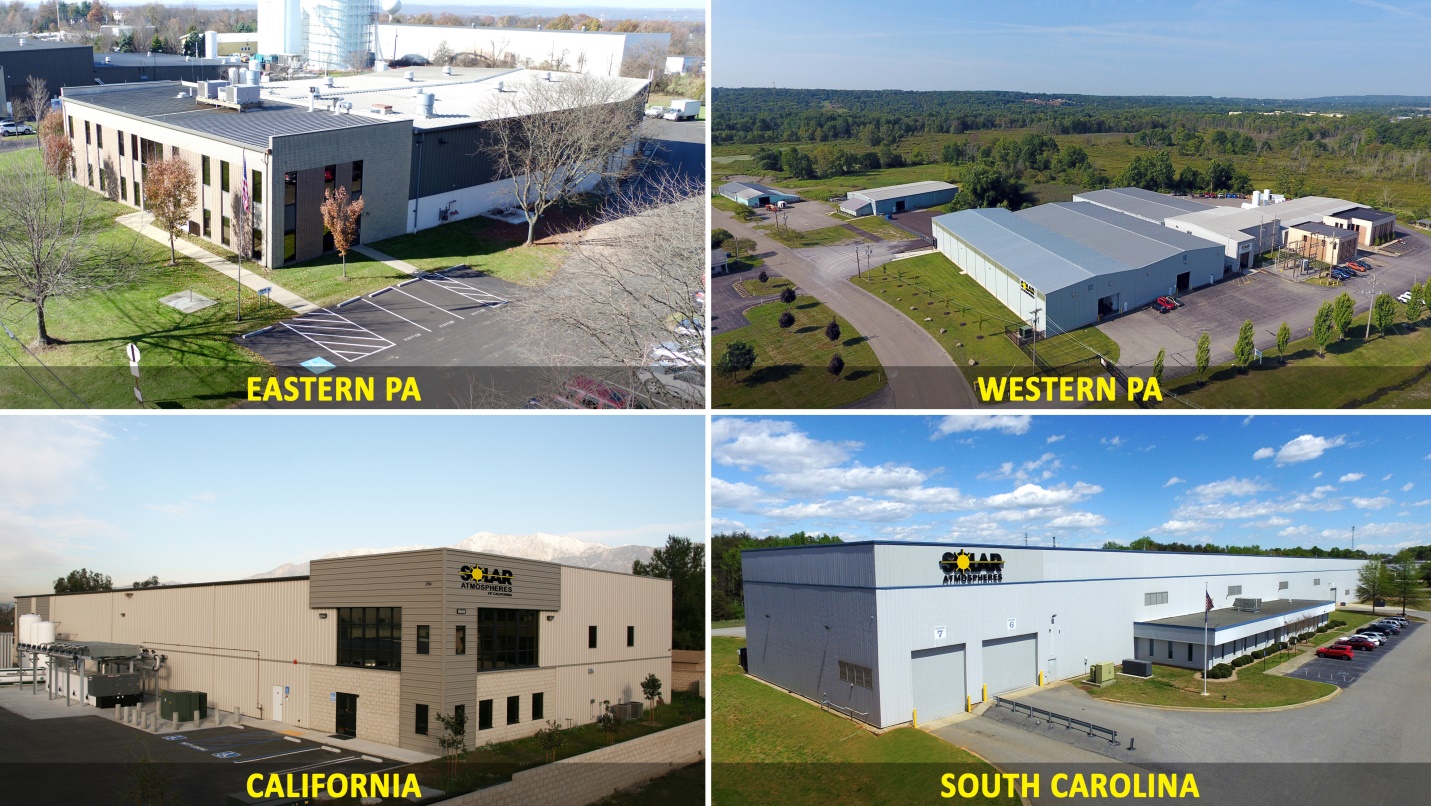 